虞科〔2019〕32 号关于下达绍兴市上虞区2019 年度区级 社会发展科技计划的通知各项目承担单位:根据区科技局《关于组织申报 2019 年度上虞区级社会 发展科技计划项目的通知》(虞科 [2019]8 号)，对各单位申 报的社会发展科技项目，经主管部门审核、科室联审、专家 评审、集体决策和媒体公示等程序， 现将绍兴市上虞区 2019 年度区级社会发展科技项目计划下达给你们， 有关事项通知 如下。1、2019 年度共安排了区级社会发展科技计划项目38 项。2、按照有关科技计划和项目管理办法，各项目承担单 位应多渠道落实配套资金，加快项目的实施。3、各项目承担单位应及时将科技计划项目进展情况报 告我局， 项目到期后提交项目绩效考评自评报告。附件： 2019 年度上虞区级社会发展科技计划项目表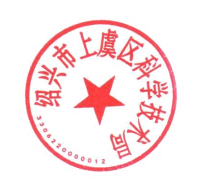 绍兴市上虞区科学技术局 二○一九年十月十日2019 年度立项上虞区级科技计划项目表(医药卫生社会发展类)序号项目名称项目单位1甲钴胺和叶酸联合降压药观察 H 型高血压脑卒中一级预防的研究上虞人民医院2建立电子随访系统在结直肠癌筛查中的意义探讨上虞人民医院3臀位外倒转术的成功率及其影响因素上虞人民医院4快速康复理念结合 Tightrope 的应用在治疗伴有下胫腓联合损伤的踝关 节骨折中的效果研究上虞人民医院5放大内镜窄带成像技术在胃低级别上皮内瘤变管控中的作用上虞人民医院6高危型人乳头状病毒 HPV HR (E6E7mRNA)及 TCT 对宫颈上皮内瘤变诊断 及随访价值上虞人民医院7奥氮平改善肺癌患者顺铂为基础的化疗所致恶心呕吐和生活质量的一项 随机对照研究上虞人民医院8自制平行置钉定位器在髌骨骨折手术中的运用上虞人民医院9中药足浴治疗糖尿病周围神经病变的疗效观察上虞人民医院10手法结合肩关节镜下 360 度松解治疗原发性冻结肩上虞人民医院11CD40-CD40L 与肥胖儿童早期心血管病变相关性分析上虞人民医院12移动医疗智能管理系统对乳腺癌患者全程管理疗效研究上虞人民医院13运用中医治未病理论指导治疗轻微型肝性脑病的临床疗效研究上虞人民医院14基于 MDCT 胃癌术前 TNM 分期与术后病理对照价值研究上虞中医医院15超声造影在类风湿性肩关节炎的应用价值上虞人民医院16床旁心脏及下肢血管超声结合血浆 D-二聚体测定对诊断肺血栓栓塞的 临床价值上虞人民医院17自拟桃红四物汤联合低分子肝素预防下肢骨折后静脉血栓栓塞症的机制 及临床研究上虞人民医院18子宫内膜异位症合并不孕症患者盆腔液的菌分布及炎症指标检测结果分 析上虞人民医院19手术室护理干预在预防骨科切口感染中的临床应用效果研究上虞人民医院20血糖达标时间与糖尿病肾病相关性的研究上虞人民医院21成人慢性扁桃体炎扁桃体切除术后出血的原因分析及防治策略上虞人民医院22关节镜辅助下踝关节融合的临床研究上虞中医医院23药物督脉铺灸治疗气虚血瘀型产后身痛的临床疗效观察上虞中医医院24健康教育联合自我管理对 MHD 患者钙磷代谢紊乱的影响上虞中医医院25肺小结节 CT 扫描方案个体化优化的研究上虞第二人民医院26痛经三伏贴治疗寒凝血淤和气滞血瘀型痛经疗效观察上虞人民医院27心脏康复综合管理对冠心病心衰与生活质量的影响评估上虞人民医院28经阴道实时四维子宫输卵管超声造影的临床应用上虞妇幼保健院292012-2018 年上虞区新生儿出生体重分布状况及影响因素调查分析上虞妇幼保健院30右美托咪定静脉麻醉复合乳腺后间隙麻醉在乳腺多发性肿物微创旋切术 中的应用研究上虞妇幼保健院31阳和汤加减治疗阳虚痰凝型乳腺炎性疾病上虞妇幼保健院32糖尿病药物注射技术调研上虞人民医院33超声引导下髂筋膜间隙联合腘窝坐骨神经阻滞在老年足踝手术中的应用上虞中医医院34腹腔镜下胆总管切开取石一期缝合的临床研究上虞第二人民医院35痛经方加减治疗寒凝血瘀证痛经上虞第二人民医院36超声引导定位下的急性腰痛中医针灸治疗辨识及实践丰惠中心卫生院37中西医结合治疗带状疱疹病程、疼痛及后遗神经痛发生率的疗效观察上虞皮肤防治院38智能网格在上虞杨梅预报服务中的应用研究上虞区气象局